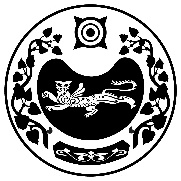 Р А С П О Р Я Ж Е Н И Е  от 21.03.2022г.                          № 44 - ррп Усть-АбаканО подготовке и праздновании в Усть-Абаканском районе 77-й годовщины Победы в Великой Отечественной войне 1941–1945 годов	Руководствуясь протоколом заседания регионального организационного комитета «Победа» при Главе Республики Хакасия – Председателе Правительства Республики Хакасия от 11.03.2022 № 25, вцелях координации деятельности подведомственных структур, учреждений, органов исполнительной власти и общественных объединений по подготовке к празднованию в Усть-Абаканском районе77-й годовщины Победы в Великой Отечественной войне 1941-1945 годов:Утвердить состав районного организационного комитета по подготовке и празднованию в Усть-Абаканском районе 77-й годовщины Победы в Великой Отечественной Войне 1941-1945 годов (Приложение 1).Утвердить Комплексный план межведомственных мероприятий по патриотическому воспитанию граждан и подготовке к празднованиюв Усть-Абаканском районе77-й годовщины Победы в Великой Отечественной войне 1941–1945 годов (далее Комплексный план) (Приложение 2).Ответственным за координацию исполнения мероприятий Комплексного плана назначить Координационный совет по патриотическому воспитанию граждан Усть-Абаканского района, утвержденный постановлением администрации Усть-Абаканского района от 25.10.2013 № 1769-п «О создании координационного Совета по патриотическому воспитанию граждан Усть-Абаканского района»           (с последующими изменениями).Главам поселений Усть-Абаканского района рекомендовать разработать планы мероприятий по подготовке и проведению празднования 77-й годовщины Победы в Великой Отечественной Войне 1941 - 1945 годов с учетом районного плана мероприятий в срок до 25марта2022 года.   Управлению финансов и экономики администрации Усть-Абаканского района (Потылицына Н.А.) обеспечить своевременное и полное финансирование подготовки и проведения праздничных мероприятий.Контроль за исполнением настоящего распоряжения возложить на Баравлеву Е.Н. – заместителя Главы администрации Усть-Абаканского района по социальным вопросам.Глава Усть-Абаканского района					Е.В.Егорова	Приложение 1	утверждено распоряжением 		администрации Усть-Абаканского района						         от 21.03.2022 г.   № 44-рСОСТАВ районного организационного комитета по подготовке и празднованию в Усть-Абаканском районе 77-й годовщины Победы в Великой Отечественной Войне 1941-1945 годовПредседатель организационного комитета:Управделами администрацииУсть-Абаканского района					О.В. Лемытская													Приложение 2											утверждено распоряжением администрации 											Усть-Абаканского района													от 21.03.2022 г.   № 44 - рКомплексный план межведомственных мероприятий по патриотическому воспитанию граждан и подготовке к празднованию в Усть-Абаканском районе 77-й годовщины Победы в Великой Отечественной войне 1941–1945 годов Управделами администрации Усть-Абаканского района											                                 О.В. ЛемытскаяРОССИЯ ФЕДЕРАЦИЯЗЫХАКАС РЕСПУБЛИКАЗЫАFБАН ПИЛТIРIАЙМАFЫНЫH УСТАF-ПАСТААРОССИЙСКАЯ ФЕДЕРАЦИЯРЕСПУБЛИКА ХАКАСИЯАДМИНИСТРАЦИЯ УСТЬ-АБАКАНСКОГО РАЙОНАЕгорова Елена ВладимировнаЗаместители председателя организационного комитета:Глава Усть-Абаканского района, председатель организационного комитета;Белоус Иван ВикторовичПервый заместитель Главы администрации Усть-Абаканского района, заместитель председателя организационного комитета;БаравлеваЕлена НиколаевнаЗаместитель Главы администрации Усть-Абаканского района по социальным вопросам, заместитель председателя организационного комитета;Члены организационного комитета:Члены организационного комитета:Члены организационного комитета:АдыгаеваГалина ВладимировнаАлексеенкоАлександр АлександровичАлимов Александр НиколаевичБалахоноваГалина НиколаеваБекасов Александр ВладимировичГительманАндрей ВладимировичГлухенкоВладимир ГерасимовичГоренская  Ольга КонстантиновнаДавидянГеннадий ЮрьевичДыринаТатьяна АркадьевнаИвановВладимир ВладимировичКузьмин Дмитрий ВикторовичКуцманАлександр ФедоровичЛапинаЕкатерина МихайловнаЛевенокВладимир АлександровичЛеонченко Нина ВладимировнаМадисонАнна ВасильевнаКувалдинаЛариса ВикторовнаНечкинВладислав ЮрьевичНовикова Татьяна ВикторовнаБайкалова Ольга ВикторовнаОщенковаМарина ВасильевнаПотылицынаНаталья АлександровнаСажинИван АлександровичСергеев Николай НиколаевичТрефилова Екатерина ВикторовнаФедоров Юрий АлександровичФедорова Оксана АнатольевнаХаритонова Елена АнатольевнаЦерковная Ирина ЮрьевнаДиректор  филиала ГБПОУ РХ СПО «Хакасский политехнический колледж» (по согласованию);Глава Чарковского сельсовета Усть-Абаканского района (по согласованию);Глава Московского сельсовета Усть-Абаканского района (по согласованию);Председатель Усть-Абаканской районной общественной организации инвалидов Хакасской республиканской организации «Всероссийское общество инвалидов» (по согласованию);Руководитель Усть-Абаканского местного отделения Всероссийской общественной организации ветеранов «Боевое братство»(по согласованию);Начальник ОМВД России по Усть-Абаканскому району, полковник полиции (по согласованию);Заместитель Главы администрации Усть-Абаканского района, руководитель   Управления природных ресурсов, землепользования, охраны окружающей среды, сельского хозяйства и продовольствия администрации Усть-Абаканского района;Председатель Совета ветеранов (пенсионеров) войны и труда, вооруженных сил и правоохранительных органов Усть-Абаканского района (по согласованию);Начальник отдела военного комиссариата Республики Хакасия  по Усть-Абаканскому и Алтайскому районам, г. Сорску (по согласованию);Председатель Общественной палаты Усть-Абаканского района  (по согласованию);Глава Весенненского сельсовета Усть-Абаканского района (по согласованию);Начальник ОПС РХ № 10 ГКУ «Противопожарная служба» (по согласованию);Глава Вершино-Биджинского  сельсовета Усть-Абаканского района (по согласованию);Глава Сапоговского  сельсовета Усть-Абаканского района (по согласованию);Глава Опытненского сельсовета Усть-Абаканского района (по согласованию);Глава Усть-Абаканского поссовета Усть-Абаканского района (по согласованию);Глава Расцветовского сельсовета Усть-Абаканского района (по согласованию);Руководитель Управления образования администрации Усть-Абаканского района;И.о. Главы Райковского сельсовета Усть-Абаканского района (по согласованию);Руководитель Управления ЖКХ и строительства администрации Усть-Абаканского района;Начальник ГКУ РХ «Управление социальной поддержки населения Усть-Абаканского района»(по согласованию);Глава Доможаковского сельсовета Усть-Абаканского района (по согласованию);Заместитель Главы администрации Усть-Абаканского района, руководитель Управления финансов и экономики администрации Усть-Абаканского района;Глава Калининского сельсовета Усть-Абаканского района (по согласованию);Глава Солнечного сельсовета Усть-Абаканского района (по согласованию);Главный врач ГБУЗ РХ «Усть-Абаканская РБ»(по согласованию);Руководитель местного отделения «Юнармия» по Усть-Абаканскому району;Руководитель Управления культуры, молодежной политики,  спорта  и  туризма  администрации  Усть-Абаканского района;Глава Усть-Бюрского сельсовета Усть-Абаканского района (по согласованию);Главный  редактор  МАУ  «Редакция  газеты   «Усть-Абаканские известия»;Сосновская Тамара ГеннадьевнаОтв. секретарь Координационного совета по патриотическому воспитанию граждан Усть-Абаканского  района№ п/пНаименование мероприятияСрок  проведенияИсполнители№ п/пНаименование мероприятияСрок  проведенияИсполнителиОрганизационные мероприятия по подготовке и проведению Дня Победы в Великой Отечественной войне 1941 – 1945 годовОрганизационные мероприятия по подготовке и проведению Дня Победы в Великой Отечественной войне 1941 – 1945 годовОрганизационные мероприятия по подготовке и проведению Дня Победы в Великой Отечественной войне 1941 – 1945 годовОрганизационные мероприятия по подготовке и проведению Дня Победы в Великой Отечественной войне 1941 – 1945 годов1Подведение промежуточных итогов выполнения Комплексного плана межведомственных мероприятий по патриотическому воспитанию граждан и подготовке к празднованию в Усть-Абаканском районе 77-й годовщины Победы в Великой Отечественной войне 1941–1945 годов. Заслушивание ответственных исполнителей мероприятий (по отдельному графику).март 2022 г.Координационный Совет по патриотическому воспитанию граждан Усть-Абаканского района 2Подготовка сценариев проведения в Усть-Абаканском районе мероприятий, посвящённых празднованию 77-й годовщины Победы в Великой Отечественной войне 1941–1945 годов, в том числе 8 и 9 мая 2022 г. март - апрель 2022 г.Управление культуры, молодежной политики, спорта и туризма администрации Усть-Абаканского района (далее УКМПСТ), управления и организации Усть-Абаканского района, Главы  поселений,учреждения культуры поселений 3Организация информационной и просветительской работы в районной газете «Усть-Абаканские известия» о ходе подготовки и  проведения мероприятий, посвященных  празднованию 77-й годовщины Победы в Великой Отечественной войне 1941–1945 годов.в течение годаМАУ «Редакция газеты «Усть-Абаканские известия», управления и организации Усть-Абаканского районаГлавы  поселений4Подготовка проектов праздничного оформления в Усть-Абаканском районе улиц, фасадов и мест проведения мероприятий, посвящённыхпразднованию 77-й годовщины Победы в Великой Отечественной войне 1941–1945 годов.март 2022 г.Главы  поселений, управления и организации Усть-Абаканского района5Праздничное оформление улиц, фасадов зданий и прилегающих к ним территорий.до 10 апреля 2022 г.Главы  поселений, управления и организации Усть-Абаканского района6Праздничное оформление мест проведения торжественных праздничных мероприятий.май 2022 г.Главы  поселений, учреждения культуры поселений района, УКМПСТ7Вручение персональных поздравлений Президента Российской Федерации ветеранам Великой Отечественной войны, труженикам тыла в связи с юбилейными днями рождения, начиная с 90-летия.в течение годаАдминистрация Усть-Абаканского района, Главы поселений, ГКУ РХ «Управление социальной поддержки населения Усть-Абаканского района» (далее Управление социальной поддержки населения), УКМПСТ8Изготовление и направление персональных поздравлений Главы Усть-Абаканского района участникам и инвалидам Великой Отечественной войны.апрель 2022 г.Администрация Усть-Абаканского района, УКМПСТ9Поздравление ветеранов от имени Главы Усть-Абаканского района, вручение подарков.апрель – май 2022 г.Администрация Усть-Абаканского района, Главы  поселений10Праздничные концерты, выставки рисунков, фестивали, «Голубые огоньки», вечера воспоминаний, посвященные 77-й годовщине Победы в Великой Отечественной войне.апрель - май 2022 г.УКМПСТ, Управление образования администрации Усть-Абаканского района (далее УО), Главы  поселений, учреждения культуры поселений, районные общественные организации11Приобретение цветов, венков для проведения мероприятий.май 2022 г.Администрация Усть-Абаканского района, Главы поселений12Организация доставки ветеранов Великой Отечественной войны к местам проведения праздничных мероприятий.май 2022 г.Главы поселений, Совет ветеранов Усть-Абаканского района (далее Совет ветеранов)13Обеспечение участия школьников и студентов при проведении праздничных мероприятий.апрель – май 2022 г.УО, образовательные организации, Филиал ГБПОУ РХ СПО «Хакасский политехнический колледж» Мероприятия по социальному и медицинскому обеспечению ветерановМероприятия по социальному и медицинскому обеспечению ветерановМероприятия по социальному и медицинскому обеспечению ветерановМероприятия по социальному и медицинскому обеспечению ветеранов14Осуществление единовременной выплаты инвалидам и участникам Великой Отечественной войны, труженикам тыла и вдовам членов семей погибших (умерших) инвалидов и участников Великой Отечественной войны, лицам, награжденным знаком «Жителю блокадного Ленинграда», военнослужащим, проходившим военную службу в тылу в годы войны, гражданам, постоянно проживающим на территории Республики Хакасия и рожденным в период с 01.01.1928 по 03.09.1945 включительно («дети войны»)апрель - май 2022 г.Управление социальной поддержки населения15Оказание материальной помощи инвалидам и участникам Великой Отечественной войны, вдовам погибших (умерших) инвалидов и участников Великой Отечественной войны, труженикам тыла на ремонт жилья,в течение  годаУправление социальной поддержки населения16Обследование условий жизни ветеранов Великой Отечественной войны, членов семей военнослужащих, погибших в годы войны, оказание им необходимой помощи в соответствии с законодательством.в течение  годаУправление социальной поддержки населения17Проведение повсеместного патронажа участников Великой Отечественной войны и приравненных к ним лиц.в течение  года ГБУЗ РХ «Усть-Абаканская РБ»  (далее Усть-Абаканская РБ)18Проведение углубленных диспансерных осмотров участников Великой Отечественной войны и приравненных к ним лиц.до 01 мая 2022 г.Усть-Абаканская РБ19Посещения  на дому представителями органов  местного самоуправления участников Великой Отечественной войны, вдов погибших (умерших) инвалидов и участников Великой Отечественной войны, тружеников тыла. Оказание им необходимой помощи.в течение  годаАдминистрация Усть-Абаканского района,  Главы поселений, Совет ветеранов20Обеспечение адресной доставки льготных лекарственных препаратов участникам Великой Отечественной войны и приравненным к ним лицам.в течение годаУсть-Абаканская РБ, социальные работники21Обеспечение направления больных на амбулаторное, стационарное лечение в условиях круглосуточного стационара (дневного стационара, стационара на дому) по итогам диспансерного осмотра, патронажа участников Великой Отечественной войны и приравненных к ним лиц.в течение  годаУсть-Абаканская РБ22Внеочередное оказание медицинской помощи инвалидам и ветеранам Великой Отечественной войны и приравненным к ним льготным категориям граждан.в течение  годаУсть-Абаканская РБМероприятия по ремонту и благоустройству мемориальных объектовМероприятия по ремонту и благоустройству мемориальных объектовМероприятия по ремонту и благоустройству мемориальных объектовМероприятия по ремонту и благоустройству мемориальных объектов23Проведение капитальных, текущих ремонтов памятников и обелисков воинской славы в муниципальных образованиях района. Изготовление дополнительных мемориальных списков ветеранов.апрель – май 2022 г.Главы поселений, УКМПСТ24Операция «Обелиск». Уборка и благоустройство воинских мемориалов в муниципальных образованиях района.в течение  годаГлавы поселений, Молодежные советы, УКМПСТ, образовательные и общественныеорганизации25Районная акция «Безымянных могил не бывает». Восстановление  захоронений  Ветеранов Великой Отечественной войны в поселениях Усть-Абаканского района.апрель – май 2022 г.МБУ культуры «Молодежный ресурсный центр» (далее МРЦ), Главы поселений, Молодежные советы, образовательные и общественныеорганизацииПраздничные мероприятия, посвященные Дню Великой ПобедыПраздничные мероприятия, посвященные Дню Великой ПобедыПраздничные мероприятия, посвященные Дню Великой ПобедыПраздничные мероприятия, посвященные Дню Великой Победы26«Вахта памяти».6 - 9 мая 2022 г.УО, МБОУ «Усть-Абаканская СОШ», ВВПОД «Юнармия» по Усть-Абаканскому району» (далее Юнармия)27Торжественные мероприятия, акции, посвященные 77-й годовщине Победы в Великой Отечественной войне 1941-1945 годов: «Бессмертный полк», «Минута молчания», «Георгиевская ленточка», «Свеча памяти», «Солдатская каша».9 мая 2022 г.УКМПСТ, УО, МРЦ, Главы  поселений, учреждения культуры поселений, образовательные и общественные организации28Торжественное возложение восстановленных гильз на территории Мемориала «Вечная Слава» с землей Городов – героев.9 мая 2022 г.МБУК «Усть-Абаканский музей», ЦДО29Проведение торжественных митингов у мемориалов, памятников и обелисков воинской славы, посвященных празднованию 77-й годовщины Победы в Великой Отечественной войне 1941–1945 годов.9 мая 2022 г.Главы  поселений, УКМПСТ, учреждения культуры поселений, образовательные и общественныеорганизации30Организация работы торговых точек и пунктов  общественного питания в местах проведения праздничных мероприятий.9 мая 2022 г.Администрация Усть-Абаканского района, Главы поселений, торговые организации, индивидуальные предприниматели31Обеспечение охраны общественного порядка,  безопасности граждан, регулирования и безопасности движения общественного транспорта в ходе проведения праздничных мероприятий на территории Усть-Абаканского района.9 мая 2022 г.ОМВД России по Усть-Абаканскому району (далее ОМВД), ОГИБДД ОМВД России по Усть-Абаканскому району, Главы поселений32Обеспечение круглосуточной охраны монументов воинской славы, памятников, мемориалов.1–10 мая 2022 г.ОМВД, Главы поселений33Обеспечение соблюдения норм и правил пожарной безопасности в местах проведения праздничных мероприятий.9 мая 2022 г.ОПС РХ № 10,  Главы поселений34Обеспечение медицинского обслуживания во время проведения мероприятий, посвященных Дню Победы.апрель – май 2022 г.9 мая 2022 г.Усть-Абаканская РБ, Главы поселений35Акция «Бессмертный полк Усть-Абаканского района» к 77-летию Великой Победы. Размещение фотографий участников Великой Отечественной войны на баннере.9 мая 2022 г.МРЦ, Совет ветеранов, учреждения культуры, образовательные организации36Флешмоб «Катюша»  9 мая 2022 г.МБУ «РДК «Дружба» (далее РДК «Дружба»), учреждения культуры37Фестиваль вокального творчества «Салют, Победа!», посвященный 77-ой годовщине Победы советских войск над фашистскими захватчиками в Великой Отечественной войне 1941-1945 годовМай 2022УО, образовательные организации38Поэтический час «Память сердца»9 мая 2022 г.Библиотеки МБУК «Усть-Абаканская ЦБС» (далее учреждения ЦБС)Поисковая работаПоисковая работаПоисковая работаПоисковая работа39Районная акция «Правнуки Победителей». Видеорассказ о своем родственнике, который вошел в «Бессмертный полк».в течение  годаМРЦ, РО ООД «Бессмертный полк России», образовательные организации40Районная патриотическая акция    «История моего села во время Великой Отечественной Войны»в течение  годаМРЦ, Молодежные советы, учреждения культуры, образовательные организации района, Совет ветеранов 41Районная акция «Имена на обелиске». Восстановление данных об участниках ВОВ, фамилии которых размещены на памятных досках мемориалов поселений района и на досках Мемориала «Вечная Слава» на основе сведений, имеющихся в открытом доступе на сайтах Минобороны России в информационно-телекоммуникационной сети «Интернет», из опроса местных жителей- родственников и старожил сел.в течение  года.МБУК «Усть-Абаканский музей», Главы поселений,образовательные организации, учреждения культуры поселений, Совет ветерановДобровольческое движениеДобровольческое движениеДобровольческое движениеДобровольческое движение42Акция «Ветеран живет рядом – помоги ему!». Практическая помощь участникам ВОВ,  детям войны, работникам тыла и другим категориям населения, нуждающимся во внимании.в течение годаМРЦ, Молодежные советы, образовательные организации43Участие во Всероссийских Днях единых действий, в республиканских патриотических акциях «Расскажи о герое», «Место памяти», «Георгиевская лента», Я помню, я горжусь!».в течение  годаУО, УКМПСТ, МРЦ, Молодежные советы, образовательные организации44Всероссийская акция  «Лес Победы» по созданию памятных аллей, озеленению скверов и мемориалов.апрель – май 2022 г.УКМПСТ,Главы поселений, образовательные организации, учреждения культуры, общественные организацииУвековечивание памяти героев  Великой Отечественной войныУвековечивание памяти героев  Великой Отечественной войныУвековечивание памяти героев  Великой Отечественной войныУвековечивание памяти героев  Великой Отечественной войны45Создание электронной Книги Памяти сел Усть-Абаканского района с целью увековечивания памяти участников Великой Отечественной войны на основании поручения Президента РФ от 12.06.2021 № Пр-1006в течение годаУКМПСТ, ОУ,  главы поселений, образовательные организации46Работа  по присвоению имен  воинов-земляков, участников и Героев ВОВ новым  улицам, классам, поисковым отрядам, значимым мероприятиям.в течение  года УО, УКМПСТ, Главы поселений47Районный смотр-конкурс музеев образовательных организаций Усть-Абаканского района «Мой музей». 2022 г.ЦДО,  Совет ветеранов, Историко-краеведческий музейРайонные культурно-массовые, историко-образовательные, патриотические мероприятияРайонные культурно-массовые, историко-образовательные, патриотические мероприятияРайонные культурно-массовые, историко-образовательные, патриотические мероприятияРайонные культурно-массовые, историко-образовательные, патриотические мероприятия48Мероприятия в рамках республиканского комплексного плана по подготовке к празднованию 77-й годовщины Победы в Великой Отечественной войне 1941-1945 годовв течение  годаУКМПСТ, ОУ,  главы поселений, подведомственные учреждения образования и культуры49Проведение уроков мужества, музейных уроков, уроков-презентаций, поэтических и информационных часов, направленных на популяризацию среди обучающихся знаний о Великой Отечественной войне 1941–1945 годов, с использованием семейных архивов ветеранов, привлечением к участию их прямых потомков.в течение  годаУО, УКМПСТ, учреждения ЦБС, образовательные организации, Военкомат, общественные организации50Месячник патриотического мероприятия (уроки мужества, акции, беседы, конкурсы, викторины) март 2022 г., октябрь 2022 г.УО, Юнармия, общественные организации, подведомственные учреждения образования и культуры51Проведение книжных и фото выставок, инсталляций, тематических вечеров, литературных викторин, композиций, посвященных 77-й годовщине Победы в Великой Отечественной войне. в течение годаучреждения ЦБС, подведомственные учреждения УКМПСТ, образовательные организации52Организация участия в республиканских и всероссийских военно-патриотических мероприятиях с участием юнармейцев.в течение годаУО, ЦДО, Юнармия, 53Муниципальный и региональный этапы Всероссийского конкурса сочинений «Без срока давности» среди обучающихся общеобразовательных организаций, реализующих основные общеобразовательные программымарт 2022 г.УО, образовательные организации54Цикл мероприятий «Вечный огонь Сталинграда»март 2022 г.учреждения ЦБС55Участие в республиканской выставке-конкурсе технических проектов школьников и студентов «Технотворчество Хакасии-2022», посвященной празднованию 77-й годовщины Победы в Великой Отечественной войне 1941-1945 годов.март 2022 г.УО, ЦДО, образовательные организации56Акция «…И помнит мир спасенный» по изготовлению сувенирной продукции к празднованию 9 мая.март 2022 г.ЦДО, образовательные организации57Участие в республиканском смотре-конкурсе «Лучший казачий кадетский класс».март 2022 г.УО, образовательные организации58Финал районной военно-спортивной игры «Юный Zарничник» для 1-4 классов, посвященный  77 годовщине Великой Победы.  март 2022 г.УО, ЦДО, Военкомат59Участие в республиканском фестивале дружин юных пожарных, посвященном  77 годовщине Великой Победы.   март – апрель 2022 г.УО   ЦДО, ОПС РХ № 1060Участие в республиканской конференции для школьников «Георгиевские чтения», посвященной  77 годовщине Великой Победы. апрель 2022 г.УО, образовательные организации61Районная дистанционная образовательная олимпиада «Герои Великой Отечественной Войны», посвященная  77 годовщине Великой Победы. апрель 2022 г.УО, ЦДОобразовательные организации62Праздник-конкурс юношеской силы, доблести и чести «Юные таланты ОтчиZны» для 5-8 кл, посвященный  77 годовщине Великой Победы. апрель 2022 г.ЦДО, образовательные организации 63Участие в автопробеге в честь Победы в Великой Отечественной войне с организацией показательных выступлений участников автопробега.апрель 2022 г.УКМПСТ, МРЦ, РДК «Дружба», «Усть-Абаканская СШ» (далее СШ), Юнармия, образовательные организации64Участие в X  республиканском фестивале – конкурсе патриотической песни «Мы этой памяти верны», посвященном  Дню воинской славы «77 лет со Дня Победы советского народа  в Великой Отечественной войне 1941-1945 годов». апрель 2022 г. УКМПСТ, РДК «Дружба» 65Районный фестиваль военно-патриотической песни«Она звучит, не умирая…».апрель 2022 гРДК «Дружба», учреждения культуры, образовательные организации66Районная тематическая выставка «Нам не дано забыть», посвященная 77-летию Победы в ВОВ 1941 – 1945 гг.апрель 2022 г.РДК «Дружба», учреждения культуры, образовательные организации67Районная акция «Георгиевская ленточка», изготовление сувенирной продукции.апрель-май 2022 г.ЦДО,образовательные организации68Участие в республиканской акции среди юнармейцев «Наша сила – Победа!»апрель – май 2022 г.УО, Юнармия69Стихочеллендж «Память огненных лет»май 2022 г.Библиотеки МБУК «Усть-Абаканская ЦБС»70Библиотечная акция «Юность помнит»май 2022 г.Библиотеки МБУК «Усть-Абаканская ЦБС»71Конкурс изобразительного искусства среди детей и подростков «Мир без войны»май 2022 г.РДК «Дружба», образовательные организации, учреждения культуры72Финал районной военно-спортивной игры «Zарница», посвященный  77 годовщине Великой Победы.май 2022 г.ЦДО, Военкомат, СШ, ВООВ «Боевое Братство» (далее Боевое Братство)73Открытый районный  турнир  по  скоростной  сборке радиоаппаратуры, посвященный 77 годовщине Великой Победы.май  2022 г.ЦДО, образовательные организации745-дневные учебные военно-полевые сборы для обучающихся 10-х классов.май  2022 г.УО, Военкомат, Юнармия75Участие в республиканском этапе  Всероссийской военно-спортивной игры «Победа - 2022».май 2022 г.УО, Юнармия76Проведение профориентационных мероприятий, встреч со школьниками и молодежью, направленных на популяризацию военных профессий.в течение годаУО, ЦДО, Военкомат, МБУК «Усть-Абаканский музей», образовательные организации77Республиканская профильная смена для Юнармейцев «Юнармейское лето».июнь 2022 г.УО, Юнармия78«Школа кадетов». Реализация  непередвижного военно-патриотического палаточного лагеря «Вершина».август 2022 г.ЦДО, МБОУ «Усть-Абаканская СОШ»79Концерт, посвященный Дню образования движения ЮНАРМИИ 29 октября2022 г.УКМПСТ, УО, ЦДО, Юнармия80Посещение музеев Боевой Славы  воспитанниками ЮНАРМИИв течение годаУО, ЦДО, Историко-краеведческий музей, образовательные организации81Публикация постоянно действующей рубрики в СМИ, посвященной судьбам Ветеранов и  участников Великой Отечественной войны, работников тыла, детям войны. Освещение исторических событий, связанных с Великой Отечественной войной, происходивших в Республике Хакасия, в том числе коснувшихся жителей или территорий  Усть-Абаканского района. Публикация биографических данных участников Великой Отечественной войны, работников тыла и др. Освещение информации о знаменательных датах и событиях, согласно Календарю знаменательных дат.в течение годаМАУ «Редакция газеты «Усть-Абаканские известия», УО, УКМПСТ, Совет ветеранов82Размещение   краткой информации о памятно-мемориальных мероприятиях, посвященных дням воинской славы в календарях знаменательных дат, в информационных статьях СМИ.в течение годаМАУ «Редакция газеты «Усть-Абаканские известия», УКМПСТ, УО83Районный дистанционный конкурс видеороликов и рисунков «Поклонимся  великим тем годам», посвященный битве за Ленинград2022 г.УО, ЦДО, образовательные организации84Организация Всероссийской акции «Блокадный хлеб»2022 г.МРЦ, МБУК «Усть-Абаканский музей», учреждения культуры, образовательные организации85Мероприятия, посвященные Дню разгрома советскими войсками немецко-фашистских войск в Сталинградской битве.2022 г.  МБУ «РДК «Дружба», МРЦ, учреждения ЦБС, образовательные организации, учреждения культуры 86Мероприятия, посвященные памяти жертв Холокоста (просмотр кинофильмов, онлайн опрос, информационные выставки)2022 г.РДК «Дружба», образовательные организации, учреждения культуры 87Открытое онлайн первенство Усть-Абаканского района по военно-спортивному многоборью «А, НУ-КА, ДЕВУШКИ», посвященное 77-летию Победы в Великой Отечественной Войне 2022 г.УО, ЦДО, УКМПСТ, Военкомат, Боевое Братство, МБУК «Усть-Абаканский музей»88Урок мужества «Никто не забыт, ничто не забыто», митинги, мероприятия, посвященные Дню воинской славы России «77 лет со Дня Победы советского народа в ВОВ 1941-1945 гг.»22 июня 2022 г.УО, УКМПСТ, МБУК «Усть-Абаканский музей», образовательные организации, учреждения культуры89Праздничные мероприятия, посвященные празднованию Дня Воздушно-десантных войск.2 августа 2022 г.Боевое Братство 90Дмитриевская родительская суббота. Участие в республиканском митинге, проведение классных часов, организация выставки, митингов.5 ноября 2022 г.Военкомат, Боевое Братство91Первенство Усть-Абаканского района по пулевой стрельбе, посвященное памяти С.В. Метелёва и Г.Е.Киселёвамарт 2022 г.УО, ЦДО, Боевое братство, образовательные организации92Спартакиада  района, посвященная Дню Победыв Великой Отечественной войне (шахматы, шашки, гири, баскетбол, волейбол, мини-футбол, пулевая стрельба)март- июнь2022 г.УКМПСТ, СШ, образовательные организации93Президентские состязания, посвященные Дню Победы в Великой Отечественной войне.апрель 2022 г.УО, УКМПСТ, СШ94Турнир по спортивным единоборствам «Кубок Победы» в рамках патриотического воспитания среди детей и молодежиапрель 2022 г.СШ, Боевое братство, образовательные организации95Первенство МБУДО «Усть-Абаканская СШ» по мини-футболу, посвященное Победе в ВОВапрель 2022 г.СШ, образовательные организации96Республиканские скачки, посвященные Дню Победыв Великой Отечественной войне.май 2022 г.Управление природных ресурсов, Администрация Райковского сельсовета, УКМПСТ97Соревнования по баскетболу  среди мальчиков  «Кубок Победы», посвященный Дню Победы в Великой Отечественной войне.май 2022 г.СШ, образовательные организации98Открытое первенство МУДО «Усть-Абаканская СШ» по настольному теннису, посвященное Дню Победы.май 2022 г.СШ, образовательные организации99Турнир по волейболу «День Победы» (среди младших девочек).май 2022 г.СШ, образовательные организации100Первенство МБУДО «Усть-Абаканская СШ» по боксу, посвященное празднованию Победы в ВОВиюнь 2022 г.СШ, образовательные организации101Открытые соревнования по картингу, посвященные Дню Победыиюнь 2022 г.ЦДО, образовательные организации102Спортивные мероприятия, посвященные Дню России.июнь 2022 г.УКМПСТ, образовательные организации103Открытые соревнования Усть-Абаканского района среди Юнармейцев по стрельбе из лука и пневматической винтовки, посвященные 77-летию великой Победыоктябрь 2022 г.ЦДО, Юнармия, Боевое Братство, образовательные организации104Открытый районный турнир по пулевой стрельбе памяти Героя Советского Союза М.Е.Орлова.ноябрь 2022 г.УКМПСТ, УО, ЦДО,   Юнармия, Боевое Братство105Республиканский турнир по пулевой стрельбе, посвященный памяти кавалера Ордена мужества Н.Доможакова.ноябрь 2022 г.УКМПСТ, УО, ЦДО,   Юнармия, Боевое Братство